Fondazione Pirani Cremona 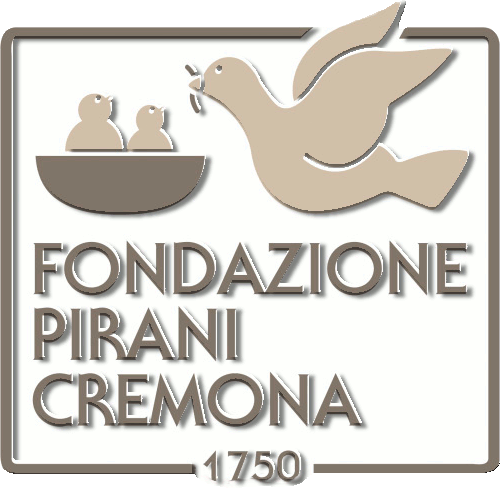 Sede legale: Via Museo 23 - 36061 - Bassano del Grappa (VI)Tel.  0424-522230 Fax. 0424-522502Email: segreteria@fondazionepiranicremona.itPEC : pirani-cremona@pec.itWEB: https://www.fondazionepiranicremona.org/ MANIFESTAZIONE DI INTERESSE per assunzione CON richiesta presentazione curriculum e referenzeDescrizione del Datore di LavoroFondazione pubblico-privata - La Fondazione Pirani-Cremona (in forma abbreviata FPC) è gestita da un Consiglio di Amministrazione composto da 7 componenti, di cui 6 nominati, per metà dal Sindaco di Comune di Bassano del Grappa e metà dall’Abate di Bassano del Grappa, e come membro di diritto l’Abate di Bassano del Grappa.Storia - La Fondazione Pirani-Cremona è una storica realtà del territorio bassanese (indicare caratterizzazione della fondazione, finalità e obiettivi)….La Fondazione Pirani Cremona, nasce il 19 gennaio 2005 dalla fusione per incorporazione della Fondazione Cremona (1824) nella Fondazione Pirani (1750). Nate come orfanotrofi maschile e femminile ed originate dalla comune volontà di sacerdoti e laici, le due strutture cittadine si sono poi evolute in progetti complessi rivolti sia alla prevenzione che alla cure, caratterizzati da forte legame con la propria storia e con la storia della città della quale essi sono l'espressione.Da oltre un decennio, a partire dal progetto ARABAM e dai Gruppi Famiglia, la Fondazione Pirani-Cremona si è mossa con chiarezza nella direzione che ha condotto allo sviluppo di una serie di progetti destinati ad un ambito sociale molto allargato che vantano avere tratto la loro origine dalla volontà di mettere la fatica di secoli di attività, il sentimento sociale e il patrimonio a disposizione di tutta la comunità.Di cosa si occupa - Gestisce direttamente due strutture con propri dipendenti (circa 30 dipendenti) una per servizi educativi (sede Don Pirani in via Museo a Bassano del Grappa) e una per servizi scolastici (sede Don Cremona in Via Gobbi a Bassano del Grappa) Mission – Servizi educativi, scolastici e sociali - Gestisce direttamente due strutture con propri dipendenti (circa 30 dipendenti) una per servizi sociali-assistenziali (sede Don Pirani in via Museo a Bassano del Grappa) e una per servizi educativi-scolastici (sede Don Cremona in Via Gobbi a Bassano del Grappa) Come è organizzata - L’organigramma interno prevede:Direzione Generale - fa capo al Presidente del c.d.a. e al c.d.a. stesso in base ai poteri dello statuto, con eventuali deleghe specifiche ad alcuni consiglieri o a esterni delegati dal c.d.a. o alle figure responsabili dei vari sevizi.Alla direzione rispondono direttamente:Responsabile Amministrativo e di SegreteriaResponsabile Servizi ScolasticiResponsabile Servizi Educativi Vi sono supporti esterni continuativi dal punto di vista contabile, gestione del personale e gestione immobiliare.La fondazione ha rapporti diretti e continuativi con banche, enti pubblici, associazioni, fornitori, ecc.Patrimonio – Gestisce immobili di proprietà presenti in 8 comuni del comprensorio, in parte direttamente per proprie attività e o messi a reddito (con locazioni od affitti d’azienda), mentre altri immobili sono dati in diretta gestione a realtà con scopi sociali con comodati di vario tipo.Sito Web– altre informazioni sono presenti sul sito web www.fondazionepiranicremona.org/O.n.l.u.s. “Orizzonti Verdi” – realtà che supporta la Fondazione Pirani-Cremona.ruolo ricercato Segreteria ed ASSISTENTE DI DIREZIONE.Scopo del ruolo principale: Gestire la segreteria, parte amministrativa, informatica e gestione immobili sotto la direzione del Responsabile Amministrativo e di Segreteria secondo le linee guida indicate dal Presidente e dal c.d.a.,, in coordinamento con gli altri responsabili di servizio, assistere la Presidente e c.d.a. nello svolgimento dei propri compiti ordinari e straordinari.Età – preferibilmente dai 20 ai 55 anniSesso – la ricerca è rivolta ad ambosessiEsperienza – richieste referenze eventuali precedenti esperienze Cittadinanza – Italiana Lingua – Italiana (indicare anche eventuali altre lingue e grado di conoscenza)motivo ricercaPensionamento di un dipendente e riorganizzazione settore di Amministrazione e Segreteria.Sede di lavoroBassano del Grappa, e in maniera minore comuni limitrofi, con base presso la sede legale di Bassano del Grappa in Via Museo n. 23, con servizi continuativi anche presso la Sede di Via Chini (angolo Via Gobbi), con possibilità di spostamenti presso altri immobili di proprietà nei comuni limitrofi.Sede legale raggiungibile con mezzi pubblici e parcheggio privato interno per i dipendentiOrari di lavoro richiestiOrario a tempo pieno di 38 ore settimanali come da CCNLNormalmente l’orario si distribuisce da lunedì a venerdì dentro la fascia oraria 8.00 -18.30 Disponibilità richiesta per orari straordinari aggiuntivi per ruolo di Segretario del c.d.a. ed eventuali necessità od emergenze od attività serali o festive.inquadramento lavorativo di riferimentoCCNL - Contratto del settore: SERVIZI ASSISTENZIALI – UNEBA (Unione nazionale istituzioni e iniziative di assistenza sociale) – sito web http://www.uneba.org/ Contratto: a tempo indeterminato con periodo di provaLivello di inquadramento: 4° livello Retribuzione lorda base:per assunti senza apprendistato: € 1.285,71per assunti con contratto di apprendistato professionalizzante: (18-29 anni) per un periodo di 24 mesi, da 1 a 12 mesi 85%, dai mesi 13 a 24 il 90% pari a del minimo conglobato previsto da CCNL con riferimento al livello di inquadramento nell’ambito del contratto di apprendistato (in alcuni casi possono sommarsi precedenti periodi di apprendistato).Mensilità pagate: 14 mensilità(per quanto riguarda la 14° è previsto un  trattamento economico progressivo in funzione dell’anzianità di servizio maturata)14ª mensilità: in progressione con 20% 1-12 mesi, 45% 13-24 mesi, 70% 25-36 mesi e 100% dal 37° meseROL (Riduzione Orario di Lavoro): 57,66 h/anno (50% dopo 18 mesi e 100% dopo 36 mesi)Scatti di anzianità: dal 37° mese (sommando precedenti impieghi con stesso CCNL)Ferie: 26 giorni Decorrenza assunzione: 01.06.2018Periodo di prova: 60 giorni effettivi di servizioPer quanto altro non indicato nella presente si rimanda integralmente alle disposizioni del CCNL sopra indicato.Funzioni da svolgere:Assistere il Presidente che svolge le funzioni anche di Direttore Generale e tenere i verbali delle riunioni del c.d.a..Gestire l'agenda, gli appuntamenti e l'organizzazione della Direzione e coordinarla assieme ai responsabili dei servizi amministrativo, educativo e scolastico.Smistare la posta, e-mail e le telefonate indirizzate alla Direzione Generale.Servizio portineria per indirizzare le persone ai vari servizi.Approntare report mensili, relazioni e documentazione richiesti dalla Direzione.Gestione degli immobili sotto gli aspetti fiscali, contabili, archiviazione, gestione affitti, garage interrato (con visite clienti) e gestione manutenzioni e pulizie.Gestione amministrativa del personale (Assistenza al Consulente del lavoro per assunzioni, licenziamenti, gestione paghe, registri presenze, trasmissione documentazione per cedolini, maternità malattie ecc. Contratti di lavoro subordinato con i vari adempimenti.)Gestione delle denunce telematiche degli asili alla Regione, Sidi e Miur (per la sede di via Gobbi)Gestioni pagamenti ed incassi: personale dipendente, fornitori, assicurazioni e varie, previsioni di liquidità bancaria, tenuta cassa contanti, fatture elettroniche comunità minori ed ospiti via Museo.titoli richiesti o INFORMAZIONE generali PER LA valutazione CANDIDATUREtitoli minimi Titolo di studio scuola media superiore o comprovate esperienze di gestione (produrre documenti a supporto) o titoli superiori Patente auto (per uso auto aziendale o auto propria con eventuale rimborso spese) o superioretitoli opzionaliCertificazione europea per l'uso del computer base (ECDL - "European Computer Driving Licence")Certificazione europea EIPASS (European Informatics Passport ) per competenze informatiche: Modulo 1 – I fondamenti dell’ICTModulo 2 – Sicurezza informaticaModulo 3 – Navigare e cercare informazioni sul WebModulo 4 – Comunicare in ReteModulo 5 – Elaborazione testiModulo 6 – Foglio di calcoloModulo 7 – PresentazioneaLTRE INFORMAZIONIAltri titoli di studio Mezzo di trasporto utilizzato o di proprietà/disponibilità Composizione familiare (coniugato, figli, persone a carico, ecc.)Comune di residenzaCompetenze richiesteindicare/barrare proprio livello: 0 = nessuno - 1 = base - 2 = buono - 3 = ottimo)Utilizzo di Word ed Excel a buoni livelli professionali e redazione di analisi e grafici statisticiUtilizzo web, applicazioni su cellulari ed applicativi principali dei browser e della telefoniaUtilizzo servizi di posta elettronica (Outlook, Google, ecc...) e PECGestione servizi in server condivisi ed in Cloud (esempio Dropbox, Drive, ecc.)Gestione sito web (esclusa programmazione) con inserimento dati, documenti ed aggiornamentiGestionali contabilità base (catalogazione documenti per tipo, inserimento dati, fatturazione, ecc.)Esperienze di raccolta e ricerca fondi regionali ed europei, donazioni, testamenti, ecc. Esperienza nel settore gestione immobiliare (contratti affitto, tassazioni, manutenzioni e programmazione interventi e ditte di manutenzione, ecc. - referenze a supporto)Attitudine a lavorare con attività aventi finalità sociali ed educative, con riservatezza in merito alle informazioni di cui si viene a conoscenzaCapacità di coordinamento e lavoro in gruppo (indicare esperienze in associazioni, docenze, ecc. e referenze a supporto): Verranno valutati positivamente la presenza di allegati con esempi di lavori svolti (anche link con rimendo a cartelle in Cloud come Dropbox con tali documenti da consultare) e l’indicazione di nomi dei prodotti e programmi che si ritiene di saper usare in modo corrente.Flessibilità, serietà, competenza e riservatezza sono elementi che qualificano il ruolo richiesto oltre alla disponibilità alla crescita professionale anche mediante disponibilità a partecipazione a corsi di formazione ed aggiornamento periodici.invio modulo di presentazione con curriculum vitae ed allegati Il presente modulo è scaricabile dal sito della Fondazione Pirani-Cremona in home pagehttps://www.fondazionepiranicremona.org/ Il presente modulo di presentazione compilato e firmato per presa visione e con allegata carta d'identità, dovrà essere accompagnato da CV, preferibilmente di tipo europeo, con foto ed eventuali allegati per referenze, ed inviato in formato pdf via e-mail all’attenzione della Presidente della Fondazione Pirani-Cremona all’indirizzo di posta elettronica: segreteria@fondazionepiranicremona.it Riportare dati anagrafici, luogo di residenza, stato di famiglia, recapito telefonico fisso e cellulare, e-mail e altre informazioni personali utili (hobby, sport, associazioni, abilità, ecc.)Allegare copia titolo di studio e di eventuali attestati di corsi svolti o titoli che si ritiene utili evidenziareIndicare esperienza lavorative svolte con ruolo ricoperto e durata per ogni singola esperienzaIndicare ai fini della sicurezza sui luoghi di lavoro eventuali mansioni ricoperte, corsi svolti e relativi attestatiAllegare copia Codice Fiscale e patente di guidaIndicare attuali mansioni svolte, inquadramento lavorativo e CCNL di riferimento, compenso lordo percepito, benefit, ecc., ed aspettative reddituali (allegando eventualmente ultima busta paga)Ogni eventuale altra informazione aggiuntiva dovrà essere inserita alla fine del CV come “Altre informazioni utili”La FPC si impegna ad utilizzare le notizie e i dati personali forniti con la massima riservatezza e solo in relazione a concrete possibilità di impiego e si impegna altresì a comunicare gli esiti all’indirizzo di posta elettronica indicato nel modulo di presentazione.termine invio modulo candidatura Il modulo di presentazione dovrà essere presentato via e-mail entro la data del 30.04.2018comunicazione candidature selezionate per colloquiLa candidatura selezionate per i colloqui saranno comunicate entro la data del 15.05.2018comunicazione scelta candidatoLa scelta del candidato sarà comunicata entro la data del 20.05.2018inizio periodo assunzione e di provaIl periodo di assunzione in prova inizierà dal 01.06.2018, salvo rispetto di termini di preavviso dell’attuale occupazione del candidato che saranno valutate in sede di selezione e colloquio.referente per l’assunzione Ogni comunicazione va indirizzata via e-mail a:Gentile Presidente dellaFondazione Pirani-Cremonadr.ssa Maria Paola GalloPer presa visione ed accettazione da parte del Candidato Cognome e Nome _____________________________________________________________________________E-mail per comunicazioni ________________________________________________________________________Cellulare per  comunicazioni ______________________________________________________________________Allegati:copia carta d'identità curriculum vitae con fotoluogo __________________________________, data ________________ firma ____________________________